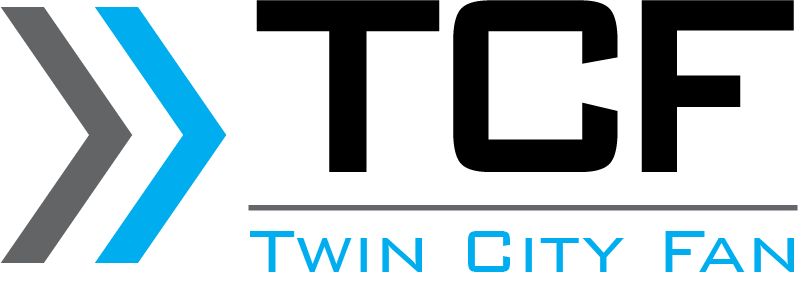 Twin City Fan & Blower Guide Specification
Hooded Tubeaxial Roof Ventilators: Model THD, Direct DriveTwin City Fan & Blower Model THD Series Hooded Tubeaxial Roof Ventilators provide cost effective, general-purpose ventilation of commercial buildings. Direct drive models are available with adjustable pitch, cast aluminum propellers to meet specific application requirements.Hooded model THD features a removable galvanized steel hood for cleaning purposes and is available in supply and exhaust configurations.Model THD is available in direct drive configurations. The THD mounts vertically, allowing for roof ventilation applications. This unit is UL/cUL 705 listed.ApplicationHooded model THD is configured for supply or exhaust air.Sizes (propeller diameter): 14 - 48 inches (356 - 1,219 mm)Airflow: Up to 41,250 CFM (70,084 m3/hour)Static Pressure: Up to 1.5 inches wg (373 Pa)Twin City Fan & Blower (TCF) is an industry leading designer and manufacturer of high quality commercial and industrial fans and is a division of Twin City Fan Companies, Ltd. Our extensive product line includes centrifugal fans and blowers, axial fans, and power roof ventilators. For the commercial market, TCF supplies ventilation fans for retail and office buildings, restaurants, schools, hospitals, and government buildings. TCF’s industrial fans are used in a wide variety of process applications for numerous industries including Petrochemical, Nuclear, Cement, Steel, and Air Pollution Control. Special materials, construction, coatings, and accessories are available to fit any application requirements.TCF has completed thousands of successful installations across the globe and has a proven track record for tackling the most technically complex applications within the fan industry. TCF is also known for its technical design capabilities, comprehensive testing services, and responsive sales team. Due to the company’s extensive expertise and long-standing reputation for proven quality, TCF products continue to be specified around the globe.TCF occupies over 1,000,000 sq. ft. of manufacturing space across ten facilities in the U.S, with expanded manufacturing and service operations located in South America, Europe, India, China, and Singapore. Headquarters are located in Minneapolis, Minnesota, which houses the management, sales and marketing, accounting, human resources, material management, engineering personnel, as well as a state-of-the-art AMCA accredited testing lab.We recommend you consult with your Twin City Fan & Blower Sales Representative, who can be contacted through: Twin City Fan & Blower, Minneapolis MN; (763) 551-7600; email: tcf_sales@tcf.com;  www.tcf.com.  This document Copyright© 2015 Twin City Fan & BlowerSECTION 23 34 23.03 – AXIAL ROOF VENTILATORSGENERALSUMMARYSpecifier: Select one or both options in the following paragraph.  If both ate selected, coordinate with fan schedule on drawings to define the configuration for each fan.Section includes direct drive hooded tubeaxial roof ventilator fans for [supply] [exhaust] air.REFERENCE STANDARDSAir Movement and Control Association International, Inc. (AMCA): www.amca.org: AMCA Standard 99 - Standards HandbookAMCA Standard 204 - Balance Quality and Vibration Levels for FansAMCA Standard 210 - ANSI/ASHRAE 51 - Laboratory Methods of Testing Fans for Certified Aerodynamic Performance RatingAMCA Standard 300 - Reverberant Room Method for Sound Testing of FansNational Electrical Manufacturers Association (NEMA): www.nema.orgNEMA MG 1 – Motors and GeneratorsNational Fire Protection Association (NFPA): www.nfpa.org: NFPA 70 - National Electric CodeUnderwriters Laboratories, Inc. / Underwriters Laboratories of Canada (UL/cUL): www.ul.com:  UL/cUL 705 - Standard for Power VentilatorsACTION SUBMITTALSProduct Data: Include the following:Rated capacities and operating characteristics.Fan Performance Data: Fan performance curves with flow, static pressure and horsepower.Sound Performance Data: Fan sound power levels in eight octave bands and, A-weighted overall sound power level or sone values.Motor ratings and electrical characteristics.Furnished specialty components.Specified accessories.Dimensioned standard drawings indicating dimensions, weights, and attachments to other work.Specifier: If Contractor will be required to provide engineering drawings and calculations for vibration, seismic, or high wind design, insert requirements here.INFORMATIONAL SUBMITTALSSource quality-control reports.Field quality-control reports.ISO-9001 certificate.CLOSEOUT SUBMITTALSOperation and Maintenance Data: Include routine maintenance, adjustment requirements, safety information, and troubleshooting guide.QUALITY ASSURANCEManufacturer Qualifications:  Approved ISO 9001-compliant manufacturer listed in this Section with minimum 10 years' experience in manufacture of similar products in successful use in similar applications, and with an ASME NQA-1 compliant Program.Specifier:  Retain paragraph below if Owner allows substitutions but requires strict control over qualifying of substitutions.Approval of Comparable Products:  Submit the following in accordance with project substitution requirements, within time allowed for substitution review:Product data, including certified independent test data indicating compliance with requirements.Project references:  Minimum of 5 installations not less than 5 years old, with Owner contact information.Sample warranty.Substitutions following award of contract are not allowed except as stipulated in Division 01 General Requirements.Approved manufacturers must meet separate requirements of Submittals Article.AMCA Compliance: Provide fan types tested in accordance with AMCA Standard 210 (air performance) and AMCA Standard 300 (sound performance) in an AMCA-accredited laboratory.COORDINATIONCoordinate sizes and locations of supports required for fan units.Coordinate sizes and locations of equipment supports, roof curbs, and roof penetrations.FIELD CONDITIONSHandling and Storage: Handle and store fan units in accordance with manufacturer's published instructions. Examine units upon delivery for damage. Store units protected from weather.WARRANTYSpecifier: Consult TCF for available special Project-specific warranties.Manufacturer's Warranty: Manufacturer's standard form in which manufacturer agrees to furnish replacement components for fan units that demonstrate defects in workmanship or materials under normal use within warranty period specified.Warranty Period: 12 months from startup or 18 months from shipment by manufacturer, whichever first occurs.PRODUCTSMANUFACTURERBasis-of-Design Manufacturer: Provide fan units manufactured by Twin City Fan & Blower, Minneapolis MN; (763) 551-7600; email: tcf_sales@tcf.com; website: www.tcf.com. Source Limitations: Obtain axial roof ventilators from a single manufacturer.PERFORMANCE REQUIREMENTSFan Performance Ratings: [Project site elevation- based] [Sea level elevation-based].Compliance: UL/cUL listed in accordance with UL/cUL 705.Electrical Components, Devices, and Accessories: Listed and labeled as defined in NFPA 70.AXIAL ROOF VENTILATORSSpecifier: Select one or both options in the following paragraph.  If both are selected, coordinate with fan schedule on drawings to define the configuration for each fan.Provide direct-driven hooded tubeaxial roof ventilator fans for [supply] [exhaust] air.Basis of Design Product: Twin City Fan & Blower, Model THD.Permanently attach nameplate displaying serial number and unit information.Fan Capacities, Characteristics, and Configuration: Refer to Drawing schedule.Hood: Hood: Provide hinged hood and hood support components fabricated of heavy gage [galvanized steel] [aluminum].For fans larger than size 42 (1,067 mm) hoods are shipped knocked down for field assembly.Specifier: Select propeller metal option in the following paragraph.Fan Propeller: Cast aluminum blades mounted in cast aluminum hub.Hub Attachment to Motor Shaft: Split, taper-lock bushing.Statically and dynamically balance wheel in accordance with AMCA Standard 204 when fabricated, and again after fan unit has been assembled.Housing: Formed ASTM A 569 low carbon hot rolled steel with continuously welded seams.Specifier: Metalized vinyl nameplate is standard. Metal options are available as required.Apply [metalized vinyl] [aluminum] [stainless steel] nameplate, showing fan model, serial number, and pertinent fan information.Specifier:  Retain roof curb base when ventilator will be placed on an existing roof curb.Curb Cap: Welded steel, one-piece, weather-tight construction, to adapt from square roof curb to round fan inlet. Fabricate from steel and include pre-punched flange to mate with fan unit inlet flange.Motors: Comply with NEMA MG-1 for designation, temperature rating, service factor, enclosure type, and efficiency requirements for motors specified in Division 23 section "Common Motor Requirements for HVAC Equipment."Manufactured in accordance with current applicable standards of IEEE and NEMA.Foot-mounted, NEMA standard, rated for continuous duty with class “B” insulation.Provide motors with permanently lubricated ball bearings.Specifier: Select motor electrical data in following subparagraphs, or show this data on the drawing fan schedule. Do not show the data in both places.Motor Sizes: Minimum size as indicated. If not indicated, large enough so driven load will not require motor to operate in service factor range above 1.0.Motor Speed: [3,600] [1,800] [1,200] [900] rpm.Specifier: Select motor electrical data in following subparagraphs, or show this data on the drawing fan schedule. Do not show the data in both places.Electrical Data:Voltage: [115] [208] [230] [460] [575] [_____] VAC; [1] [3] phase; 60 Hz.Specifier: Select motor enclosure type in first following subparagraph.Enclosure Type: [Open, Drip Proof (ODP)] [Totally Enclosed Fan Cooled (TEFC)] [Explosion proof (XP)].Specifier: Retain following paragraph when fan will be controlled by a VFD, or when premium efficiency is required.  Consider this paragraph for projects seeking LEED certification.Provide premium efficiency motor, suitable for inverter duty.Specifier: If factory disconnect is required, select NEMA enclosure rating in following paragraph, and select one subparagraph below to specify factory or field mounting. Retain second subparagraph when NEMA 7/9 (explosion proof) option is selected.Disconnect Switch: Unfused, NEMA [1] [3R] [4] [4X] [7/9 explosion proof], selected in accordance with Division 26 section "Enclosed Switches." Factory mount and wire disconnect switch.Ship disconnect switch loose for field mounting and wiring.Specifier: For motors controlled by VFDs, retain the following subparagraph.When controlled with a Variable Frequency Drive (VFD), provide premium efficiency motors suitable for inverter duty use.Motor Mounting Platform: Heavy-duty motor mounting platform with bracing.Finishes:After fabrication, clean and chemically pretreat steel parts by phosphatization.Specifier: Specifier: The first paragraph below is manufacturer's standard finish.  Those that follow are optional finishes.  Select finish that is required.Apply two coats [Enamel, Gray] [Enamel, Color Matched] [Epoxy, Black] [Phenolic Heresite, Gray] [Carbocoat 30, Black] [Transcoat 161, Black]. Accessories:Specifier: Accessories listed in subparagraphs below are optional TCF features for this unit. Consult TCF representative for recommended options based upon Project requirements.Retain first paragraph below for roof mounted units only.Roof Curb: [Canted] [Self-flashing], [8 inches (203 mm.)] [12 inches (305 mm)] [18 inches (457 mm)] high, unvented, with 1-1/2 inch (38 mm) thick insulation.Inlet Safety Screen: Flat type, welded wire safety screen.Specifier:  Retain roof curb extension when ventilator will be placed on an existing roof curb, but is not as high above the roof surface as required.Roof Curb Extension: Provide welded steel extension matching existing roof curb dimensions.  Include shelf for mounting backdraft damper.Externally Mounted Conduit BoxBolted Access door: Allows for inspection and maintenance of the internal sections of the fan in the drive area, bolted to the housing exterior.Backdraft Damper, [gravity] [motorized], parallel-blade type mounted on outboard side of fan. Adjust backdraft damper to close when fan is not running.Specifier: For motorized dampers, edit and retain the first subparagraph below. Retain the second subparagraph below if 460 or 575 V power is requiredActuator: Electric, suitable for operation with [115] [230] [460] [575].Provide transformer for actuators requiring [460] [575] V power.SOURCE QUALITY CONTROLFactory Run Test: Test run assembled fan units prior to shipment at specified operating speed or maximum RPM allowed. Statically and dynamically balance each wheel in accordance with AMCA 204 "Balance Quality and Vibration Levels for Fans" to Fan Application Category BV-3, Balance Quality Grade G6.3. Obtain balance readings by electronic equipment in the axial, vertical, and horizontal directions on each set of motor bearings. Submit report of factory run test.EXECUTIONEXAMINATIONExamine areas to receive fans. Notify Engineer regarding conditions that may adversely affect installation, operation, or maintenance of fans. Proceed with installation once conditions are in accordance with manufacturer's published instructions.PROTECTIONProtect adjacent construction and finished surfaces during installation and testing.Except for operational testing, do not operate fan during construction.INSTALLATIONInstall fans in accordance with Contract documents and manufacturer's published instructions.Specifier: Insert applicable installation requirements for vibration, seismic, and high wind design if applicable to installation.Install fan units with adequate clearances for service and maintenance.Specifier: Coordinate duct installation and specialty arrangements with schematics on Drawings and with requirements specified in duct systems. If Drawings are explicit enough, these requirements may be reduced or omitted.Duct Connections: Drawings indicate general arrangement of ducts and duct accessories. Where indicated on Drawings, make final duct connections.Install connecting ducts with adequate clearances for service and maintenance.Electrical Connections: Connect wiring in accordance with NFPA 70 and Division 26 section "Low-Voltage Electrical Power Conductors and Cables."Ground and bond equipment according to Division 26 section "Grounding and Bonding for Electrical Systems."Equipment Identification: Label units according to Division 23 section "Identification for HVAC Piping and Equipment."FIELD QUALITY CONTROLSpecifier: Select option in paragraph below to define the party responsible for final tests and inspections to be performed.[Owner will retain] [Contractor shall retain] qualified testing agency to perform field tests and inspections.Specifier: Retain first paragraph below to describe tests and inspections to be performed.Tests and Inspections:Verify that unit is secured to supports, and that duct and electrical connections are complete.Verify that cleaning and adjusting are complete.Verify proper motor rotation direction, and verify fan wheel free rotation and smooth bearing operation.Verify that manual and automatic volume control, and fire and smoke dampers in connected ductwork systems are in fully open position.Disable automatic temperature-control actuators, energize motor, adjust fan to indicated rpm, and measure and record motor voltage and amperage.Shut unit down and reconnect automatic temperature-control actuators.Remove and replace malfunctioning units and retest as specified above.Test and adjust controls and safeties. Replace damaged and malfunctioning controls and equipment.Submit test and inspection reports.ADJUSTING AND CLEANINGAdjust, clean, and maintain installed fan units in accordance with manufacturer's published instructions.END OF SECTION